Harold’s Fundamental Theorem of CalculusCheat Sheet29 March 2024 The First Fundamental Theorem of Calculus: Integrating DerivativesThe Second Fundamental Theorem of Calculus: Differentiating IntegralsFormulaExampleUpper Bound Minus Lower Bound Formula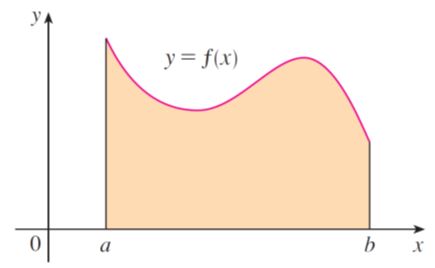  Solve:1st FToC FormulaIdentify functionsPlug into formulaFormulaExampleSimple FormulaGeneral Formula Solve:2nd FToC General FormulaIdentify functionsSubstituteDifferentiatePlug into formulaProof:a)  Apply the First Fundamantal Theorem of Calculusb)  Distributec)  Chain ruled)  Simplifye)  Substitute Solve:2nd FToC General FormulaIdentify functionsSubstituteDifferentiatePlug into formula